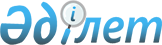 О признании утратившими силу некоторых решений Курчумского районного маслихатаРешение Курчумского районного маслихата Восточно-Казахстанской области от 28 февраля 2019 года № 34/6-VI. Зарегистрировано Департаментом юстиции Восточно-Казахстанской области 15 марта 2019 года № 5776
      Примечание РЦПИ.

      В тексте документа сохранена пунктуация и орфография оригинала.
      В соответствии с пунктом 2 статьи 50 Закона Республики Казахстан от 6 апреля 2016 года "О правовых актах" Курчумский районный маслихат РЕШИЛ:
      1. Признать утратившими силу некоторые решения Курчумского районного маслихата согласно приложению.
      2. Настоящее решение вводится в действие по истечении десяти календарных дней после дня его первого официального опубликования. Перечень решений Курчумского районного маслихата, признанных утратившими силу
      1. Решение Курчумского районного маслихата от 18 апреля 2014 года № 17-6 "О предоставлении социальной помощи на приобретение топлива специалистам государственных организаций, проживающим и работающим в сельских населенных пунктах" (зарегистрировано в Реестре государственной регистрации нормативных правовых актов за № 3298, опубликовано в Информационно-правовой системе "Әділет" 05 июня 2014 года).
      2. Решение Курчумского районного маслихата от 22 июля 2014 года № 18-7 "О внесении изменений в решение Курчумского районного маслихата от 18 апреля 2014 года № 17-6 "О предоставлении социальной помощи на приобретение топлива специалистам государственных организаций, проживающим и работающим в сельских населенных пунктах" (зарегистрировано в Реестре государственной регистрации нормативных правовых актов за № 3458, опубликовано в районной газете "Рауан-Заря" от 10 сентября 2014 года № 70).
      3. Решение Курчумского районного маслихата от 11 апреля 2016 года № 2/6-VI "О внесении изменений в решение Курчумского районного маслихата от 18 апреля 2014 года № 17-6 "О предоставлении социальной помощи на приобретение топлива специалистам государственных организаций, проживающим и работающим в сельских населенных пунктах" (зарегистрировано в Реестре государственной регистрации нормативных правовых актов за № 4540, опубликовано в Эталонном контрольном банке нормативных правовых актов Республики Казахстан" в электронном виде 17 мая 2016 года и в информационно-правовой системе "Әділет" 24 мая 2016 года).
      4. Решение Курчумского районного маслихата от 26 апреля 2017 года № 9/8-VI "О внесении изменений в решение Курчумского районного маслихата от 18 апреля 2014 года № 17-6 "О предоставлении социальной помощи на приобретение топлива специалистам государственных организаций, проживающим и работающим в сельских населенных пунктах" (зарегистрировано в Реестре государственной регистрации нормативных правовых актов за № 5049, опубликовано в Эталонном контрольном банке нормативных правовых актов Республики Казахстан в электронном виде 09 июня 2017 года).
					© 2012. РГП на ПХВ «Институт законодательства и правовой информации Республики Казахстан» Министерства юстиции Республики Казахстан
				
      Председатель сессии

С. Кудедаева

      Секретарь Курчумского

      районного маслихата

М. Саганаков
Приложение 
к решению Курчумского 
районного маслихата 
от 28 февраля 2019 года 
№ 34/6-VI